附件2：柳东新区新冠病毒疫苗免费接种预约操作指南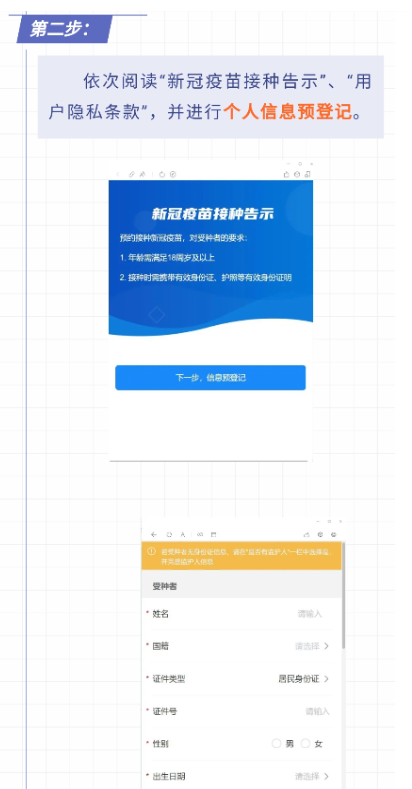 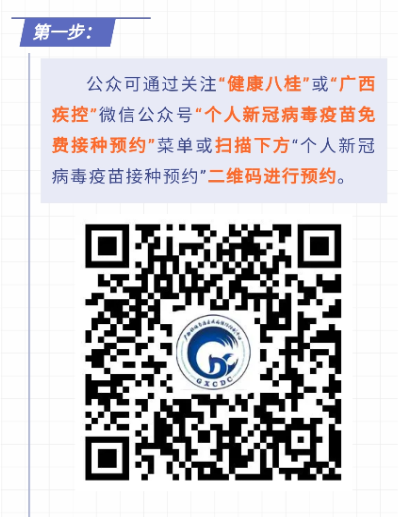 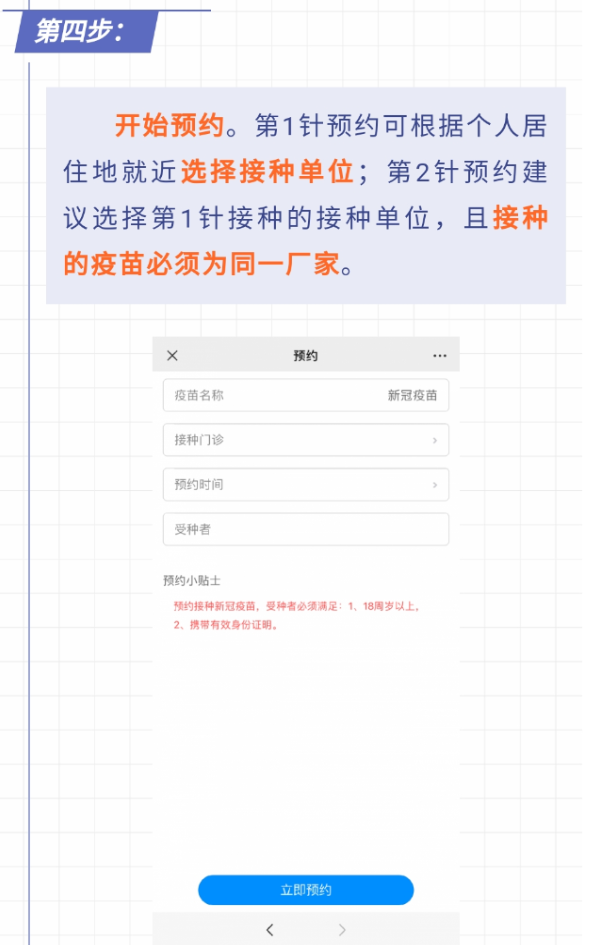 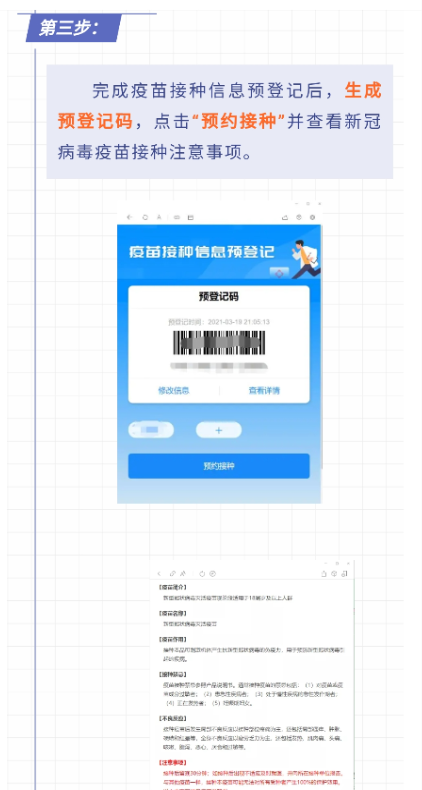 